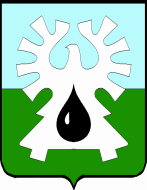 МУНИЦИПАЛЬНОЕ ОБРАЗОВАНИЕ ГОРОД УРАЙХанты-Мансийский автономный округ-ЮграАДМИНИСТРАЦИЯ ГОРОДА УРАЙКомитет по финансам администрации города УрайПРИКАЗот 27.08.2018                                                                                                                      №75-одОб утверждении Порядка планированиябюджетных ассигнований бюджета городского округа город Урай на очередной финансовый год и плановый период          В соответствии со статьей 174.2 Бюджетного кодекса Российской Федерации:1. Утвердить прилагаемый Порядок планирования бюджетных ассигнований бюджета городского округа город Урай на очередной финансовый год и плановый период.2. Признать утратившими силу приказы Комитета по финансам администрации города Урай:2.1. от 01.08.2014 №66-од «Об утверждении Порядка планирования бюджетных ассигнований бюджета городского округа город Урай на очередной финансовый год и плановый период в новой редакции»;2.2. от 27.07.2015 №52-од «О внесении изменений в приложение к приказу Комитета по финансам администрации города Урай от 01.08.2014 №66-од «Об утверждении Порядка планирования бюджетных ассигнований бюджета городского округа город Урай на очередной финансовый год и плановый период в новой редакции»;2.3. от 29.07.2016 №74-од «О внесении изменений в приказ Комитета по финансам администрации города Урай от 01.08.2014 №66-од «Об утверждении Порядка планирования бюджетных ассигнований бюджета городского округа город Урай на очередной финансовый год и плановый период в новой редакции»         3. Опубликовать приказ в газете «Знамя» и разместить на официальном сайте органов местного самоуправления города Урай в информационно-телекоммуникационной сети Интернет.    4. Контроль за выполнением приказа возложить на начальника бюджетного управления Л.В.Зорину.Исполняющий обязанностипредседателя                                                                                                               Л.В.Зорина                                                                                Приложение к приказу Комитета по финансам администрации города Урайот 27.08.2018 №75-од ПОРЯДОКПЛАНИРОВАНИЯ БЮДЖЕТНЫХ АССИГНОВАНИЙ БЮДЖЕТА ГОРОДСКОГО ОКРУГА ГОРОД УРАЙНА ОЧЕРЕДНОЙ ФИНАНСОВЫЙ ГОД И ПЛАНОВЫЙ ПЕРИОДI. Общие положения1. Настоящий Порядок планирования бюджетных ассигнований бюджета городского округа город Урай (далее – бюджет городского округа) на очередной финансовый год и плановый период (далее – Порядок) разработан в соответствии со статьей 174.2 Бюджетного кодекса Российской Федерации.2. Для целей настоящего Порядка:а) бюджетные ассигнования группируются по видам и рассчитываются с учетом положений Бюджетного кодекса Российской Федерации;б) под нормативным методом расчета бюджетного ассигнования понимается расчёт объема бюджетного ассигнования на основе нормативов, утвержденных в соответствующих нормативных правовых актах городского округа город Урай;в) под методом индексации расчета бюджетного ассигнования понимается расчет объема бюджетного ассигнования путем индексации на уровень инфляции (иной коэффициент) объема бюджетного ассигнования текущего (предыдущего) финансового года;г) под плановым методом расчета бюджетного ассигнования понимается установление объема бюджетного ассигнования в соответствии с показателями, указанными в муниципальной программе муниципального образования городского округа город Урай (далее – муниципальная программа), договоре, актах муниципального образования или главного распорядителя средств бюджета городского округа, в том числе предусматривающих осуществление бюджетных инвестиций в объекты капитального строительства муниципальной собственности, не включенных в муниципальные программы;д) под иным методом расчета бюджетного ассигнования понимается расчет объема бюджетного ассигнования методом, отличным от нормативного метода, метода индексации и планового метода;е) правовыми основаниями возникновения действующих расходных обязательств муниципального образования городской округ город Урай (далее - расходные обязательства городского округа), на исполнение которых планируется направить бюджетное ассигнование, являются муниципальные правовые акты города Урай, договоры (соглашения), являющиеся в соответствии со статьей 86 Бюджетного кодекса Российской Федерации основаниями для возникновения расходных обязательств городского округа, не предлагаемые (не планируемые) к изменению в текущем финансовом году, очередном финансовом году и плановом периоде, к признанию утратившими силу либо к изменению с увеличением объема бюджетных ассигнований, предусмотренного на исполнение соответствующих обязательств в текущем финансовом году;ж) правовыми основаниями изменения действующих расходных обязательств городского округа, на исполнение которых планируется направить бюджетное ассигнование, являются муниципальные правовые акты города Урай, договоры (соглашения), являющиеся в соответствии со статьей 86 Бюджетного кодекса Российской Федерации основаниями для возникновения расходных обязательств городского округа, предлагаемые (планируемые) к изменению в текущем финансовом году, очередном финансовом году и плановом периоде, к принятию либо к изменению с увеличением объема бюджетных ассигнований, предусмотренного на исполнение соответствующих обязательств в текущем финансовом году;з) правовыми основаниями возникновения принимаемых расходных обязательств городского округа, на исполнение которых планируется направить бюджетное ассигнование, являются муниципальные правовые акты города Урай, договоры (соглашения), являющиеся в соответствии со статьей 86 Бюджетного кодекса Российской Федерации основаниями для возникновения расходных обязательств городского округа, предлагаемые (планируемые) к принятию в текущем финансовом году, очередном финансовом году и плановом периоде.3. В обоснования бюджетных ассигнований на очередной финансовый год и плановый период включаются:а) правовые основания возникновения расходных обязательств, на исполнение которых планируется направить бюджетные ассигнования;б) объем бюджетных ассигнований, необходимый для исполнения действующих расходных обязательств городского округа;в) объем бюджетных ассигнований, необходимый для исполнения принимаемых расходных обязательств городского округа;г) целевые показатели муниципальных программ;д) пояснительная записка.4. Планирование бюджетных ассигнований осуществляется главными распорядителями средств бюджета городского округа (далее – главные распорядители) раздельно по действующим и принимаемым расходным обязательствам.5. Планирование бюджетных ассигнований на оказание муниципальных  услуг (выполнение работ) физическим и юридическим лицам осуществляется органами местного самоуправления города Урай, органами администрации города Урай, являющимися главными распорядителями, в ведении которых находятся муниципальные казенные учреждения городского округа, и органами местного самоуправления города Урай, органами администрации города Урай, осуществляющими на основании муниципальных правовых актов города Урай часть функций и полномочий учредителя муниципального бюджетного или автономного учреждения, с учетом муниципального задания на очередной финансовый год и плановый период, а также его выполнения в отчетном финансовом году и в текущем финансовом году.II. Порядок планирования бюджетных ассигнований6. Планирование бюджетных ассигнований осуществляется Комитетом по финансам администрации города Урай (далее – Комитет по финансам) с учетом Графика подготовки документов и материалов, разрабатываемых при составлении проекта бюджета городского округа город Урай на очередной финансовый год и плановый период, утверждённого постановлением администрации города Урай (далее – График). 7. При планировании бюджетных ассигнований главный распорядитель с учетом Графика представляет в Комитет по финансам:а) до 01 сентября текущего года:предложения по внесению изменений в подпрограммы и (или) основные мероприятия муниципальных программ с учетом их влияния на целевые показатели реализации муниципальных программ, согласованные с управлением экономики, анализа и прогнозирования администрации города Урай;предложения о внесении изменений в порядки о предоставлении субсидий юридическим лицам (за исключением субсидий государственным (муниципальным) учреждениям), индивидуальным предпринимателям, физическим лицам - производителям товаров, работ, услуг; о предоставлении субсидий некоммерческим организациям (за исключением государственных (муниципальных) учреждений), с учетом требований бюджетного законодательства;б) до 25 октября текущего года:на основе доведенных Комитетом по финансам предельных объемов бюджетных ассигнований бюджета городского округа на очередной финансовый год и плановый период, а также сведений и материалов, распределение предельных объемов бюджетных ассигнований бюджета городского округа на исполнение действующих и принимаемых расходных обязательств на очередной финансовый год и плановый период в разрезе кодов классификации расходов бюджетов по формам согласно приложениям 1 - 9 к настоящему Порядку;обоснование бюджетных ассигнований бюджета городского округа на очередной финансовый год и плановый период по форме согласно приложению 10 к настоящему Порядку, с обязательным пояснением причин изменения действующих расходных обязательств по сравнению с ранее утвержденными в решении о бюджете городского округа;пояснительную записку к проекту решения о бюджете городского округа на очередной финансовый год и плановый период в части вопросов, отнесенных к ведению главного распорядителя, а также иную информацию и материалы по вопросам соответствующей сферы деятельности, необходимые для составления проекта решения о бюджете городского округа на очередной финансовый год и плановый период;предложения в перечень направлений и расчет объемов бюджетных ассигнований бюджета городского округа, передаваемых в очередном финансовом году и плановом периоде муниципальным бюджетным и автономным учреждениям городского округа в виде субсидий на иные цели, не связанные с финансовым обеспечением выполнения муниципального задания на оказание муниципальных услуг (выполнение работ);перечень направлений и расчет объемов бюджетных ассигнований бюджета городского округа, передаваемых в очередном финансовом году и плановом периоде в виде субсидий в соответствии с пунктами 2 и 7 статьи 78 и пунктами 2 и 4 статьи 78.1 Бюджетного кодекса Российской Федерации;перечень проектов нормативных правовых актов городского округа для реализации действующих и (или) принимаемых расходных обязательств городского округа, учтенных главными распорядителями при распределении предельных объемов бюджетных ассигнований на очередной финансовый год и плановый период;предложения к текстовым статьям проекта решения о бюджете городского округа на очередной финансовый год и плановый период;перечень указов Президента Российской Федерации, решений (поручений) Президента Российской Федерации и Правительства Российской Федерации, учтенных при распределении доведенных предельных объемов бюджетных ассигнований бюджета городского округа на очередной финансовый год и плановый период, с указанием объемов бюджетных ассигнований и иных источников на их реализацию;иные данные, необходимые для составления проекта решения о бюджете городского округа на очередной финансовый год и плановый период.В случае если в ходе рассмотрения бюджетных проектировок произошли изменения, то в соответствии с методическими указаниями по порядку планирования бюджетных ассигнований бюджета городского округа на очередной финансовый год и плановый период предоставляются уточненные материалы, расчеты и приложения.в) до 25 октября текущего года:показатели планов финансово-хозяйственной деятельности бюджетных и автономных учреждений городского округа на очередной финансовый год и плановый период в разрезе кодов классификации расходов бюджетов по форме согласно приложению 11 к настоящему Порядку;показатели муниципальных заданий на оказание муниципальных услуг (выполнение работ) муниципальными учреждениями на очередной финансовый год и плановый период.8. При планировании бюджетных ассигнований главный распорядитель обеспечивает соответствие указанных в обоснованиях на очередной финансовый год и плановый период целевых показателей, направленных на реализацию муниципальных программ и муниципальных заданий, соответственно показателям, указанным в муниципальных программах, и показателям, характеризующим качество и (или) объем (состав) оказываемых физическим и (или) юридическим лицам муниципальных услуг, указанным в муниципальных заданиях.При наличии замечаний к обоснованиям бюджетных ассигнований на очередной финансовый год и плановый период главный распорядитель осуществляет доработку обоснований на очередной финансовый год и плановый период. 9. Главный распорядитель при распределении бюджетных ассигнований на исполнение действующих расходных обязательств, предложений по объему бюджетных ассигнований на изменение действующих и исполнение принимаемых расходных обязательств на очередной финансовый год и плановый период, исходит из следующих условий:объемы бюджетных ассигнований на исполнение расходных обязательств городского округа на очередной финансовый год и плановый период рассчитываются с учетом условий, установленных в методических указаниях по порядку планирования бюджетных ассигнований бюджета городского округа на очередной финансовый год и плановый период;проекты расчетов объемов бюджетных ассигнований на исполнение расходных обязательств городского округа на очередной финансовый год и плановый период на основе нормативного метода производятся исходя из утвержденных нормативов и изменения численности физических лиц, потребителей муниципальных услуг.10. При представлении главными распорядителями в Комитет по финансам распределения бюджетных ассигнований на очередной финансовый год и плановый период по кодам классификации расходов бюджетов, общий объем бюджетных ассигнований на исполнение расходных обязательств городского округа не может превышать доведенного до главного распорядителя уточненного предельного объема бюджетных ассигнований на исполнение действующих и принимаемых расходных обязательств, в том числе распределение главными распорядителями объема бюджетных ассигнований на очередной финансовый год и плановый период:по публичным обязательствам не может быть уменьшено по сравнению с доведенным до него объемом бюджетных ассигнований на исполнение публичных обязательств;уточненные объемы бюджетных ассигнований на очередной финансовый год и плановый период в части субвенций на выполнение органами местного самоуправления отдельных государственных полномочий и межбюджетных субсидий, предоставляемых на софинансирование отдельных расходных обязательств органов местного самоуправления, в целом не могут быть увеличены главным распорядителем по сравнению с объемом бюджетных проектировок на эти цели. 11. При планировании бюджетных ассигнований Комитет по финансам в пределах своей компетенции:а) осуществляет анализ и проверку расчетов объемов бюджетных ассигнований на исполнение действующих расходных и принимаемых расходных обязательств на очередной финансовый год и плановый период;б) проверяет правильность заполнения обоснований бюджетных ассигнований на очередной финансовый год и плановый период в соответствии с Порядком заполнения обоснования бюджетного ассигнования на очередной финансовый год и плановый период (раздел IV настоящего Порядка).12. Главные распорядители представляют в Комитет по финансам документы в соответствии с настоящим Порядком (на бумажном носителе), с сопроводительным письмом, подписанным руководителем, а также формы согласно приложениям 1-11 к настоящему Порядку.III. Методика планирования бюджетных ассигнованийна исполнение действующих и принимаемых расходных обязательствгородского округа на очередной финансовый год и плановый период13. Объемы бюджетных ассигнований:на оплату труда работников казенных учреждений, денежное содержание (денежное вознаграждение, заработную плату) муниципальных служащих, лиц, замещающих муниципальные должности, работников, замещающих должности, не являющиеся должностями муниципальной службы;на командировочные и иные выплаты в соответствии с трудовыми договорами (контрактами), законодательством Российской Федерации, законодательством Ханты-Мансийского автономного округа, муниципальными правовыми актами города Урай;на оплату поставок товаров, выполнения работ, оказания услуг для муниципальных нужд, а также на закупку товаров, работ и услуг для муниципальных нужд (за исключением бюджетных ассигнований для обеспечения выполнения функций казенного учреждения) в целях оказания муниципальных услуг физическим и юридическим лицам;на уплату налогов, сборов и иных обязательных платежей в бюджетную систему Российской Федерации – рассчитываются методом индексации по формуле:                            БАог = БАтг x Индог / 100,                            БА1гпп = БАог x Инд1гпп / 100,                            БА2гпп = БА1гпп x Инд2гпп / 100,  гдеБАог  - объем бюджетных ассигнований в очередном финансовом году,    	БА1гпп,  БА2гпп -  объем  бюджетных  ассигнований в первом и втором году планового периода соответственно,    	БАтг  - объем бюджетных ассигнований в текущем финансовом году,    	Индог   -  прогнозируемый  уровень  инфляции  (иной  индекс) в  очередном финансовом году,    	Инд1гпп, Инд2гпп  - прогнозируемый  уровень  инфляции  (иной  индекс)  в первом и втором году планового периода соответственно,либо иным методом.14. Объемы бюджетных ассигнований:на реализацию утвержденных (планируемых к утверждению) муниципальных программ, а также инвестиционных проектов,на исполнение обязательств по предоставлению субсидий юридическим лицам (за исключением субсидий государственным (муниципальным) учреждениям), индивидуальным предпринимателям, физическим лицам - производителям товаров, работ, услуг,на исполнение обязательств по предоставлению бюджетных инвестиций юридическим лицам, не являющимся муниципальными учреждениями и муниципальными унитарными предприятиями,на обслуживание муниципального долга городского округа –рассчитываются плановым методом, в соответствии с муниципальными правовыми актами города Урай, а также в соответствии с договорами и соглашениями о предоставлении указанных платежей.15. Объемы бюджетных ассигнований:на оказание муниципальных услуг (выполнение работ), на содержание имущества,на исполнение публичных обязательств,на предоставление социального обеспечения населения –рассчитываются нормативным методом, путем умножения: планируемого норматива на прогнозируемую численность физических лиц, являющихся получателями выплат;  объема муниципальных услуг на норматив финансовых затрат на оказание соответствующих муниципальных услуг; либо иным методом.16. Изменение объема бюджетных ассигнований на исполнение действующих расходных обязательств на очередной финансовый год и первый год планового периода определяется по формуле:Изм_БАог = БАог - БА1гпп_утвИзм_БА1гпп = БА1гпп - БА2гпп_утв, где    	Изм_БАог  -  изменение  объема  бюджетных  ассигнований  на  исполнение действующих расходных обязательств на очередной финансовый год,    	БАог  - объем бюджетных ассигнований в очередном финансовом году,    	БА1гпп_утв - объем  бюджетных  ассигнований  на  исполнение действующих расходных  обязательств, утвержденных  на  первый  год планового периода в предыдущем плановом периоде,    	Изм_БА1гпп -  изменение  объема  бюджетных  ассигнований на  исполнение действующих расходных обязательств на первый год планового периода,    	БА1гпп  - объем бюджетных ассигнований в первом году планового  периода,     	БА2гпп_утв  - объем  бюджетных  ассигнований  на  исполнение действующих расходных обязательств,  утвержденных  на  второй  год планового периода  в предыдущем плановом периоде.IV. Порядок заполнения Обоснования бюджетного ассигнованияна очередной финансовый год и на плановый период(приложение 11 к настоящему Порядку)17. Обоснование бюджетного ассигнования на очередной финансовый год и плановый период (далее - Обоснование) заполняется отдельно для каждого бюджетного ассигнования.18. В разделе 1 «Правовые основания возникновения расходных обязательств» Обоснования указываются:сведения о муниципальных правовых актах города Урай, договорах (соглашениях), являющихся в соответствии со статьей 86 Бюджетного кодекса Российской Федерации основаниями для возникновения расходных обязательств городского округа.В случае если основания для возникновения расходного обязательства содержатся в нескольких нормативных правовых актах, в графах 3 - 15 приводится информация о нормативном правовом акте, имеющем наибольшую юридическую силу. Указание в качестве основания возникновения одного расходного обязательства двух и более муниципальных правовых актов города Урай, договоров (соглашений) не допускается.В графах 7 - 15 указываются соответственно раздел, подраздел, глава, параграф, одна или несколько статей, частей, пунктов, подпунктов, абзацев муниципального правового акта города Урай, либо договора (соглашения), являющегося правовым основанием для возникновения расходного обязательства. В случае если правовым основанием для возникновения расходного обязательства является муниципальный правовой акт города Урай, договор (соглашение) в целом, в графе 7 указывается "в целом", а в графах 8 - 15 ставятся прочерки.В графе 16 указывается дата вступления в силу муниципального правового акта города Урай, договора (соглашения).В графе 17 указывается срок действия муниципального правового акта города Урай, договора (соглашения). В случае если срок действия муниципального правового акта города Урай, договора (соглашения) не установлен, в указанной графе ставится прочерк.19. В разделе 2 «Объем бюджетных ассигнований на исполнение действующих расходных обязательств» Обоснования:в графах 1 - 4 указываются соответственно коды разделов, подразделов, целевых статей, видов классификации расходов бюджетов Российской Федерации;в графах 5, 6 указываются коды дополнительной классификации расходов бюджета городского округа: «КОСГУ», состоящий из 3 знаков и соответствующий кодам классификации операций сектора государственного управления, и в случае необходимости «мероприятия», состоящий из 6 знаков и отражающий детализацию расходов бюджета городского округа;в графе 7 указываются код дополнительной классификации расходов бюджета городского округа «типа средств», состоящего из 6 знаков и соответствующий источнику финансового обеспечения исполнения действующих расходных обязательств с необходимой детализацией;в графах 8 – 16 указываются данные (в тысячах рублей с точностью до первого десятичного знака, с выделением разрядов) о расходах за отчетный финансовый год, утвержденные объемы бюджетных ассигнований на текущий финансовый год и плановый период, изменение объемов бюджетных ассигнований планового периода утвержденного бюджета, планируемые объемы бюджетных ассигнований на исполнение действующих расходных обязательств на очередной финансовый год и плановый период;в графе 17 указывается код метода расчета объема бюджетных ассигнований: код для нормативного метода - 1; код для метода индексации - 2; код для планового метода - 3; код для иного метода – 4;в графе 18 указываются пояснения изменений объемов бюджетных ассигнований на исполнение действующих расходных обязательств городского округа, по отношению к объемам бюджетных ассигнований, планового периода утвержденного бюджета.20. В разделе 3 «Объем бюджетных ассигнований на исполнение принимаемых обязательств» Обоснования:в графах 1 - 4 указываются соответственно коды разделов, подразделов, целевых статей, видов расходов классификации расходов бюджетов Российской Федерации;в графах 5, 6 указываются коды дополнительной классификации расходов бюджета городского округа: «КОСГУ», состоящий из 3 знаков и соответствующий кодам классификации операций сектора государственного управления, и в случае необходимости «мероприятия», состоящий из 6 знаков и отражающий детализацию расходов бюджета городского округа;в графе 7 указывается код дополнительной классификации расходов бюджета городского округа «типа средств», состоящего из 6 знаков и соответствующий источнику финансового обеспечения исполнения действующих расходных обязательств с необходимой детализацией;в графах 8 – 10 указываются данные (в тысячах рублей с точностью до первого десятичного знака, с выделением разрядов) о планируемых объемах бюджетных ассигнований на исполнение принимаемых расходных обязательств на очередной финансовый год и плановый период;в графе 11 указывается код метода расчета объема бюджетных ассигнований: код для нормативного метода - 1; код для метода индексации - 2; код для планового метода - 3; код для иного метода - 4.21. В разделе 4 «Целевые показатели» Обоснования указываются сведения о целевых показателях муниципальной программы.22. При необходимости в графе 18 раздела 1 «Правовые основания возникновения расходных обязательств», графе 12 раздела 3 «Объем бюджетных ассигнований на исполнение принимаемых обязательств», графе 12 раздела 4 «Целевые показатели» Обоснования приводятся пояснения.23. В разделе 5 «Пояснительная записка» Обоснования указываются обоснования отклонений значений целевых показателей муниципальных программ за отчетный период, ожидаемых их значений в текущем финансовом году, а также планируемых значений на очередной финансовый год и плановый период от значений целевых показателей муниципальных программ в соответствующих годах.Приложение 1к Порядку планирования бюджетных ассигнованийбюджета городского округа город Урайна очередной финансовый год и плановый периодРасчет объемов бюджетных ассигнований на исполнение действующих расходных обязательств на обеспечениедеятельности органов местного самоуправления города Урай (фонд оплаты труда)Главный распорядитель средств бюджета городского округа город Урай __________________________________________________________Кому предоставляется: Комитет по финансам администрации города УрайЕдиница измерения: руб.Руководитель ___________________________ _________ ___________________________                                           (должность)                 (подпись)    (расшифровка подписи)Исполнитель  ___________________________ _________ ___________________________ _________                                           (должность)                 (подпись)    (расшифровка подписи)              телефонПриложение 2к Порядку планирования бюджетных ассигнованийбюджета городского округа город Урайна очередной финансовый год и плановый периодРасчет объемов бюджетных ассигнований на исполнение действующих расходных обязательств нормативным методом (иные нормативы)Главный распорядитель средств бюджета городского округа город Урай __________________________________________________________Кому предоставляется: Комитет по финансам администрации города УрайЕдиница измерения: руб.Руководитель ___________________________ _________ ___________________________                                           (должность)                 (подпись)    (расшифровка подписи)Исполнитель  ___________________________ _________ ___________________________ _________                                           (должность)                 (подпись)    (расшифровка подписи)              телефонПриложение 3к Порядку планирования бюджетных ассигнованийбюджета городского округа город Урайна очередной финансовый год и плановый периодРасчет объемов бюджетных ассигнований на финансовое обеспечение выполнения муниципального заданияГлавный распорядитель средств бюджета городского округа город Урай __________________________________________________________Кому предоставляется: Комитет по финансам администрации города УрайЕдиница измерения: руб.Таблица 1. Расчет объема бюджетных ассигнований на оказание муниципальных услуг (выполнение работ)Таблица 2. Расчет объема бюджетных ассигнований на финансовое обеспечение выполнения муниципального заданияТаблица 3. Распределение объема бюджетных ассигнований на выполнение муниципального задания по кодам бюджетной классификацииРуководитель _______________ __________ _________________________                                                 (должность)    (подпись)        (расшифровка подписи)Исполнитель ________________ __________ _________________________ _________                                                 (должность)    (подпись)           (расшифровка подписи)   (телефон)Приложение 4к Порядку планирования бюджетных ассигнованийбюджета городского округа город Урайна очередной финансовый год и плановый периодРасчет объемов бюджетных ассигнований на исполнение действующих расходных обязательствплановым методомГлавный распорядитель средств бюджета городского округа город Урай __________________________________________________________Кому предоставляется: Комитет по финансам администрации города УрайЕдиница измерения: руб.     Руководитель ___________________________ _________ ___________________________                                           (должность)                 (подпись)    (расшифровка подписи)     Исполнитель  ___________________________ _________ ___________________________ _________                                           (должность)                 (подпись)    (расшифровка подписи)              телефонПриложение 5к Порядку планирования бюджетных ассигнованийбюджета городского округа город Урайна очередной финансовый год и плановый периодРасчет объемов бюджетных ассигнований на исполнение действующих расходных обязательствиным методомГлавный распорядитель средств бюджета городского округа город Урай __________________________________________________________Кому предоставляется: Комитет по финансам администрации города УрайЕдиница измерения: руб.Руководитель ___________________________ _________ ___________________________                                           (должность)                 (подпись)    (расшифровка подписи)Исполнитель  ___________________________ _________ ___________________________ _________                                           (должность)                 (подпись)    (расшифровка подписи)              телефонПриложение 6к Порядку планирования бюджетных ассигнованийбюджета городского округа город Урайна очередной финансовый год и плановый периодРасчет объемов бюджетных ассигнований на исполнение принимаемых расходных обязательств на обеспечениедеятельности органов местного самоуправления города Урай (фонд оплаты труда)Главный распорядитель средств бюджета городского округа город Урай __________________________________________________________Кому предоставляется: Комитет по финансам администрации города УрайЕдиница измерения: руб.Руководитель ___________________________ _________ ___________________________                                           (должность)                 (подпись)    (расшифровка подписи)Исполнитель  ___________________________ _________ ___________________________ _________                                           (должность)                 (подпись)    (расшифровка подписи)              телефонПриложение 7к Порядку планирования бюджетных ассигнованийбюджета городского округа город Урайна очередной финансовый год и плановый периодРасчет объемов бюджетных ассигнований на исполнение принимаемых расходных обязательств нормативным методом (иные нормативы)Главный распорядитель средств бюджета городского округа город Урай __________________________________________________________Кому предоставляется: Комитет по финансам администрации города УрайЕдиница измерения: руб.Руководитель ___________________________ _________ ___________________________                                           (должность)                 (подпись)    (расшифровка подписи)Исполнитель  ___________________________ _________ ___________________________ _________                                           (должность)                 (подпись)    (расшифровка подписи)              телефонПриложение 8к Порядку планирования бюджетных ассигнованийбюджета городского округа город Урайна очередной финансовый год и плановый периодРасчет объемов бюджетных ассигнований на исполнение принимаемых расходных обязательствплановым методомГлавный распорядитель средств бюджета городского округа город Урай __________________________________________________________Кому предоставляется: Комитет по финансам администрации города УрайЕдиница измерения: руб.     Руководитель ___________________________ _________ ___________________________                                           (должность)                 (подпись)    (расшифровка подписи)     Исполнитель  ___________________________ _________ ___________________________ _________                                           (должность)                 (подпись)    (расшифровка подписи)              телефонПриложение 9к Порядку планирования бюджетных ассигнованийбюджета городского округа город Урайна очередной финансовый год и плановый периодРасчет объемов бюджетных ассигнований на исполнение принимаемых расходных обязательствиным методомГлавный распорядитель средств бюджета городского округа город Урай __________________________________________________________Кому предоставляется: Комитет по финансам администрации города УрайЕдиница измерения: руб.Руководитель ___________________________ _________ ___________________________                                           (должность)                 (подпись)    (расшифровка подписи)Исполнитель  ___________________________ _________ ___________________________ _________                                           (должность)                 (подпись)    (расшифровка подписи)              телефонПриложение 10к Порядку планирования бюджетных ассигнованийбюджета городского округа город Урайна очередной финансовый год и плановый периодОбоснование бюджетного ассигнованияна очередной финансовый год и плановый периодГлавный распорядитель средств бюджета городского округа город Урай __________________________________________________________Кому предоставляется: Комитет по финансам администрации города УрайЕдиница изменрения: тыс.руб. (с точностью до первого десятичного знака) 5. Пояснительная записка____________________________________________________________________________________________________________________________________________________________________________________________________________________________________________________________________________________________________________________________________________________________________________________________________________________________________________________________________________Руководитель ___________________________ _________ ___________________________                                           (должность)                 (подпись)    (расшифровка подписи)Исполнитель  ___________________________ _________ ___________________________ _________                                           (должность)                 (подпись)    (расшифровка подписи)              телефонПриложение 11к Порядку планирования бюджетных ассигнованийбюджета городского округа город Урайна очередной финансовый год и плановый периодСводные показатели плана финансово-хозяйственной деятельностибюджетного или автономного учреждения городского округаГлавный распорядитель средств бюджета городского округа город Урай __________________________________________________________Кому предоставляется: Комитет по финансам администрации города УрайЕдиница измерения: руб.Руководитель ___________________________ _________ ___________________________                                           (должность)                 (подпись)    (расшифровка подписи)Исполнитель  ___________________________ _________ ___________________________ _________                                           (должность)                 (подпись)    (расшифровка подписи)              телефонБюджетное ассигнованиеЛицевой счетКод по бюджетной классификации Код по бюджетной классификации Код по бюджетной классификации Код по бюджетной классификации Код по дополнительныой классификацииКод расходного обязательстваДолжностьДолжностьКоличество единицКоличество единицКоличество единицКоличество единицКоличество единицОчередной финансовый годОчередной финансовый годОчередной финансовый годПервый год планового периодаПервый год планового периодаПервый год планового периодаВторой год планового периодаЛицевой счетразделаподразделацелевой статьивида расходовтипа средствКод расходного обязательстваНаименование должности (в соответствии с утвержденным штатным расписанием)категория, тип должностиочередной финансовый годочередной финансовый годпервый год планового периодапервый год планового периодавторой год планового периодаобъем бюджетного ассигнования, утвержденный решением о бюджете в предыдущем плановом периодерасчетный объем бюджетного ассигнованияизменение объема бюджетного ассигнования (гр. 17- гр. 16) объем бюджетного ассигнования, утвержденный решением о бюджете в предыдущем плановом периодерасчетный объем бюджетного ассигнованияизменение объема бюджетного ассигнования (гр. 20- гр. 19) расчетный объем бюджетного ассигнованияЛицевой счетразделаподразделацелевой статьивида расходовтипа средствКод расходного обязательстваНаименование должности (в соответствии с утвержденным штатным расписанием)категория, тип должностиутвержденныйрасчетныйутвержденныйрасчетныйрасчетныйобъем бюджетного ассигнования, утвержденный решением о бюджете в предыдущем плановом периодерасчетный объем бюджетного ассигнованияизменение объема бюджетного ассигнования (гр. 17- гр. 16) объем бюджетного ассигнования, утвержденный решением о бюджете в предыдущем плановом периодерасчетный объем бюджетного ассигнованияизменение объема бюджетного ассигнования (гр. 20- гр. 19) расчетный объем бюджетного ассигнования12345678910111213141516171819202122Бюджетное ассигнованиеЛицевой счётКод по бюджетной классификации Код по бюджетной классификации Код по бюджетной классификации Код по бюджетной классификации Код по дополнительной классификацииКод по дополнительной классификацииКод по дополнительной классификацииКод расходного обязательстваНаименование единицы измеренияОчередной финансовый годОчередной финансовый годОчередной финансовый годПервый год планового периодаПервый год планового периодаПервый год планового периодаВторой год планового периодаВторой год планового периодаВторой год планового периодаБюджетное ассигнованиеЛицевой счётразделаподразделацелевой статьивида расходовКОСГУ мероприятиятипа средствКод расходного обязательстваНаименование единицы измерениянормативкол-вообъём бюджетного ассигнования (гр.12 х гр.13)нормативкол-вообъём бюджетного ассигнования (гр.15 х гр.16)нормативкол-вообъём бюджетного ассигнования (гр.18 х гр.19)1234567891011121314151617181920Лицевой счетМуниципальная услуга (работа)Муниципальная услуга (работа)Муниципальная услуга (работа)Муниципальная услуга (работа)Муниципальная услуга (работа)Муниципальная услуга (работа)Муниципальная услуга (работа)Муниципальная услуга (работа)Муниципальная услуга (работа)Муниципальная услуга (работа)Муниципальная услуга (работа)Муниципальная услуга (работа)Муниципальная услуга (работа)Муниципальная услуга (работа)Муниципальная услуга (работа)Муниципальная услуга (работа)Очередной финансовый годОчередной финансовый годОчередной финансовый годОчередной финансовый годОчередной финансовый годОчередной финансовый годОчередной финансовый годПервый год планового периодаПервый год планового периодаПервый год планового периодаПервый год планового периодаПервый год планового периодаПервый год планового периодаПервый год планового периодаВторой год планового периодаВторой год планового периодаВторой год планового периодаВторой год планового периодаВторой год планового периодаВторой год планового периодаВторой год планового периодаЛицевой счетКодНаименованиеНаименованиеСодержание услуги (работы) 1Содержание услуги (работы) 1Содержание услуги (работы) 2Содержание услуги (работы) 2Содержание услуги (работы) 3Содержание услуги (работы) 3Условия (формы) оказания услуги (работы) 1Условия (формы) оказания услуги (работы) 1Условия (формы) оказания услуги (работы) 2Условия (формы) оказания услуги (работы) 2Наименование показателя объема услуги (работы)Наименование показателя объема услуги (работы)Единицы измерения показателя объема услуги (работы)объем муниципальных услуг (работ) в натуральном выражениинормативные затраты на оказание единицы муниципальной услуги (работы)объем бюджетных ассигнований на оказание муниципальной услуги (выполнение работы) (гр. 11 * гр. 12)объем муниципальных  услуг (работ) в натуральном выражении, оказываемых на платной основеразмер платы (тариф и цена) на оказание муниципальной услуги (работы)объем доходов от платной деятельности при исполнении муниципального задания (гр. 14 * гр. 15)объем бюджетных ассигнований на оказание муниципальной услуги (выполнение работы) с учетом доходов от платной деятельности (гр. 13 - гр. 16)объем муниципальных  услуг (работ) в натуральном выражениинормативные затраты на оказание единицы муниципальной услуги (работы)объем бюджетных ассигнований на оказание муниципальной  услуги (выполнение работы) (гр. 18 * гр. 19)объем муниципальных услуг (работ) в натуральном выражении, оказываемых на платной основеразмер платы (тариф и цена) на оказание муниципальной услуги (работы)объем доходов от платной деятельности при исполнении муниципального  задания (гр. 21 * гр. 22)объем бюджетных ассигнований на оказание муниципальной услуги (выполнение работы) с учетом доходов от платной деятельности (гр. 20 - гр. 23)объем муниципальных  услуг (работ) в натуральном выражениинормативные затраты на оказание единицы муниципальной услуги (работы)объем бюджетных ассигнований на оказание муниципальной услуги (выполнение работы) (гр. 25 * гр. 26)объем муниципальных услуг (работ) в натуральном выражении, оказываемых на платной основеразмер платы (тариф и цена) на оказание муниципальной  услуги (работы)объем доходов от платной деятельности при исполнении муниципального  задания (гр. 28 * гр. 29)объем бюджетных ассигнований на оказание муниципальной услуги (выполнение работы) с учетом доходов от платной деятельности (гр. 27 - гр. 30)123344556677889910111213141516171819202122232425262728293031Итого по учреждениюИтого по учреждениюИтого по учреждениюИтого по учреждениюИтого по учреждениюИтого по учреждениюИтого по учреждениюИтого по учреждениюИтого по учреждениюИтого по учреждениюИтого по учреждениюИтого по учреждениюИтого по учреждениюИтого по учреждениюИтого по учреждениюИтого по учреждениюИтого по учреждениюИтого по учреждениюИтого по учреждениюИтого по учреждениюИтого по учреждениюИтого по учреждениюИтого по учреждениюИтого по учреждениюИтого по учреждениюИтого по учреждениюИтого по учреждениюИтого по учреждениюИтого по учреждениюИтого по учреждениюИтого по учреждениюИтого по учреждениюИтого по учреждениюИтого по учреждениюВСЕГОВСЕГОВСЕГОВСЕГОВСЕГОВСЕГОВСЕГОВСЕГОВСЕГОВСЕГОВСЕГОВСЕГОВСЕГОВСЕГОВСЕГОВСЕГОВСЕГОXXXXXXXXXXXXЛицевой счетОчередной финансовый годОчередной финансовый годОчередной финансовый годОчередной финансовый годОчередной финансовый годОчередной финансовый годПервый год планового периодаПервый год планового периодаПервый год планового периодаПервый год планового периодаПервый год планового периодаПервый год планового периодаВторой год планового периодаВторой год планового периодаВторой год планового периодаВторой год планового периодаВторой год планового периодаВторой год планового периодаЛицевой счетобъем бюджетных ассигнований на оказание муниципальных услуг (выполнение работ) с учетом доходов от платной деятельностиобъем бюджетных ассигнований на уплату налогов, в качестве объекта налогообложения по которым признается имущество учреждениякоэффициент платной деятельностиобъем бюджетных ассигнований на финансовое обеспечение выполнения муниципального  задания (гр. 2 + (гр. 3 * гр. 4)коэффициент выравниванияРаспределенный объем бюджетных ассигнований на финансовое обеспечение выполнения муниципального  задания (гр. 5 * гр. 6)объем бюджетных ассигнований на оказание муниципальных услуг (выполнение работы)объем бюджетных ассигнований на уплату налогов, в качестве объекта налогообложения по которым признается имущество учреждениякоэффициент платной деятельностиобъем бюджетных ассигнований на финансовое обеспечение выполнения муниципального  задания (гр. 8 + (гр. 9 * гр. 10)коэффициент выравниванияРаспределенный объем бюджетных ассигнований на финансовое обеспечение выполнения муниципального  задания (гр. 11 * гр. 12)объем бюджетных ассигнований на оказание муниципальной  услуги (выполнение работы)объем бюджетных ассигнований на уплату налогов, в качестве объекта налогообложения по которым признается имущество учреждениякоэффициент платной деятельностиобъем бюджетных ассигнований на финансовое обеспечение выполнения муниципального  задания (гр. 14 + (гр. 15 * гр. 16)коэффициент выравниванияРаспределенный объем бюджетных ассигнований на финансовое обеспечение выполнения муниципального  задания (гр. 17 * гр. 18)12345678910111213141516171819Итого объем бюджетных ассигнований на финансовое обеспечение выполнения муниципального заданияИтого объем бюджетных ассигнований на финансовое обеспечение выполнения муниципального заданияИтого объем бюджетных ассигнований на финансовое обеспечение выполнения муниципального заданияИтого объем бюджетных ассигнований на финансовое обеспечение выполнения муниципального заданияИтого объем бюджетных ассигнований на финансовое обеспечение выполнения муниципального заданияИтого объем бюджетных ассигнований на финансовое обеспечение выполнения муниципального заданияИтого объем бюджетных ассигнований на финансовое обеспечение выполнения муниципального заданияИтого объем бюджетных ассигнований на финансовое обеспечение выполнения муниципального заданияИтого объем бюджетных ассигнований на финансовое обеспечение выполнения муниципального заданияИтого объем бюджетных ассигнований на финансовое обеспечение выполнения муниципального заданияИтого объем бюджетных ассигнований на финансовое обеспечение выполнения муниципального заданияИтого объем бюджетных ассигнований на финансовое обеспечение выполнения муниципального заданияИтого объем бюджетных ассигнований на финансовое обеспечение выполнения муниципального заданияИтого объем бюджетных ассигнований на финансовое обеспечение выполнения муниципального заданияИтого объем бюджетных ассигнований на финансовое обеспечение выполнения муниципального заданияИтого объем бюджетных ассигнований на финансовое обеспечение выполнения муниципального заданияБюджетное ассигнованиеЛицевой счетКод по бюджетной классификацииКод по бюджетной классификацииКод по бюджетной классификацииКод по бюджетной классификацииКод по дополнительной классификацииКод по дополнительной классификацииКод по дополнительной классификацииКод расходного обязательстваОбъем бюджетных ассигнований на выполнение муниципального заданияОбъем бюджетных ассигнований на выполнение муниципального заданияОбъем бюджетных ассигнований на выполнение муниципального заданияБюджетное ассигнованиеЛицевой счетразделаподразделацелевой статьивида расходовКОСГУМероприятияТипа средствКод расходного обязательстваочередной финансовый годпервый год планового периодавторой год планового периода12345678910111213Бюджетное ассигнованиеЛицевой счетКод по бюджетной классификации Код по бюджетной классификации Код по бюджетной классификации Код по бюджетной классификации Код по дополнительной классификацииКод по дополнительной классификацииКод по дополнительной классификацииКод расходного обязательстваРассчитанный объем бюджетного ассигнованияРассчитанный объем бюджетного ассигнованияРассчитанный объем бюджетного ассигнованияБюджетное ассигнованиеЛицевой счетразделаподразделацелевой статьивида расходовКОСГУ мероприятиятипа средствКод расходного обязательстваочередной финансовый годпервый год планового периодавторой год планового периода12345678910111213Бюджетное ассигнованиеЛицевой счетКод по бюджетной классификации Код по бюджетной классификации Код по бюджетной классификации Код по бюджетной классификации Код по дополнительной классификацииКод по дополнительной классификацииКод по дополнительной классификацииКод расходного обязательстваПоясненияРасчитанный объем бюджетного ассигнования Расчитанный объем бюджетного ассигнования Расчитанный объем бюджетного ассигнования Бюджетное ассигнованиеЛицевой счетразделаподразделацелевой статьивида расходовКОСГУ мероприятиятипа средствКод расходного обязательстваПоясненияочередной финансовый годпервый год планового периодавторой год планового периода1234567891011121314Бюджетное ассигнованиеЛицевой счётКод по бюджетной классификации Код по бюджетной классификации Код по бюджетной классификации Код по бюджетной классификации Код по дополнительной классификацииКод расходного обязательстваДолжностьДолжностьКоличество единицКоличество единицКоличество единицРассчитанный объем бюджетного ассигнованияРассчитанный объем бюджетного ассигнованияРассчитанный объем бюджетного ассигнованияБюджетное ассигнованиеЛицевой счётразделаподразделацелевой статьивида расходовтипа средствКод расходного обязательстванаименование  должности  (в соответствии с утверждённым штатным расписанием)категория, тип  должностиочередной финансовый годпервый год планового периодавторой год планового периодаочередной финансовый годпервый год планового периодавторой год планового периода12345678910111213141516Бюджетное ассигнованиеЛицевой счётКод по бюджетной классификации Код по бюджетной классификации Код по бюджетной классификации Код по бюджетной классификации Код по дополнительной классификацииКод по дополнительной классификацииКод по дополнительной классификацииКод расходного обязательстваНаименование единицы измеренияОчередной финансовый годОчередной финансовый годОчередной финансовый годПервый год планового периодаПервый год планового периодаПервый год планового периодаВторой год планового периодаВторой год планового периодаВторой год планового периодаБюджетное ассигнованиеЛицевой счётразделаподразделацелевой статьивида расходовКОСГУ мероприятиятипа средствКод расходного обязательстваНаименование единицы измерениянормативкол-вообъём бюджетного ассигнования (гр.12 х гр.13)нормативкол-вообъём бюджетного ассигнования (гр.15 х гр.16)нормативкол-вообъём бюджетного ассигнования (гр.18 х гр.19)1234567891011121314151617181920Бюджетное ассигнованиеЛицевой счетКод по бюджетной классификации Код по бюджетной классификации Код по бюджетной классификации Код по бюджетной классификации Код по дополнительной классификацииКод по дополнительной классификацииКод по дополнительной классификацииКод расходного обязательстваРассчитанный объем бюджетного ассигнованияРассчитанный объем бюджетного ассигнованияРассчитанный объем бюджетного ассигнованияБюджетное ассигнованиеЛицевой счетразделаподразделацелевой статьивида расходовКОСГУ мероприятиятипа средствКод расходного обязательстваочередной финансовый годпервый год планового периодавторой год планового периода12345678910111213Бюджетное ассигнованиеЛицевой счетКод по бюджетной классификации Код по бюджетной классификации Код по бюджетной классификации Код по бюджетной классификации Код по дополнительной классификацииКод по дополнительной классификацииКод по дополнительной классификацииКод расходного обязательстваПоясненияРасчитанный объем бюджетного ассигнования Расчитанный объем бюджетного ассигнования Расчитанный объем бюджетного ассигнования Бюджетное ассигнованиеЛицевой счетразделаподразделацелевой статьивида расходовКОСГУ мероприятиятипа средствКод расходного обязательстваПоясненияочередной финансовый годпервый год планового периодавторой год планового периода12345678910111213141. Првавовые основания возникновения расходных обязательств1. Првавовые основания возникновения расходных обязательств1. Првавовые основания возникновения расходных обязательств1. Првавовые основания возникновения расходных обязательств1. Првавовые основания возникновения расходных обязательств1. Првавовые основания возникновения расходных обязательств1. Првавовые основания возникновения расходных обязательств1. Првавовые основания возникновения расходных обязательств1. Првавовые основания возникновения расходных обязательств1. Првавовые основания возникновения расходных обязательств1. Првавовые основания возникновения расходных обязательств1. Првавовые основания возникновения расходных обязательств1. Првавовые основания возникновения расходных обязательств1. Првавовые основания возникновения расходных обязательств1. Првавовые основания возникновения расходных обязательств1. Првавовые основания возникновения расходных обязательств1. Првавовые основания возникновения расходных обязательств1. Првавовые основания возникновения расходных обязательствРасходные обязательстваРасходные обязательстваРеквизиты муниципального нормативного правового акта города Урай, договора (соглашения)Реквизиты муниципального нормативного правового акта города Урай, договора (соглашения)Реквизиты муниципального нормативного правового акта города Урай, договора (соглашения)Реквизиты муниципального нормативного правового акта города Урай, договора (соглашения)Раздел, подраздел , глава, параграф, статья, часть, пункт, абзац нормативного правового актаРаздел, подраздел , глава, параграф, статья, часть, пункт, абзац нормативного правового актаРаздел, подраздел , глава, параграф, статья, часть, пункт, абзац нормативного правового актаРаздел, подраздел , глава, параграф, статья, часть, пункт, абзац нормативного правового актаРаздел, подраздел , глава, параграф, статья, часть, пункт, абзац нормативного правового актаРаздел, подраздел , глава, параграф, статья, часть, пункт, абзац нормативного правового актаРаздел, подраздел , глава, параграф, статья, часть, пункт, абзац нормативного правового актаРаздел, подраздел , глава, параграф, статья, часть, пункт, абзац нормативного правового актаРаздел, подраздел , глава, параграф, статья, часть, пункт, абзац нормативного правового актаДата вступления в силуСрок действияПояснениянаименованиекодвиддатаномернаименованиеразделподразделглавапараграфстатьячастьпунктподпунктабзацДата вступления в силуСрок действияПояснения1234567891011121314151617182. Объём бюджетных ассигнований на исполнение действующих расходных обязательств2. Объём бюджетных ассигнований на исполнение действующих расходных обязательств2. Объём бюджетных ассигнований на исполнение действующих расходных обязательств2. Объём бюджетных ассигнований на исполнение действующих расходных обязательств2. Объём бюджетных ассигнований на исполнение действующих расходных обязательств2. Объём бюджетных ассигнований на исполнение действующих расходных обязательств2. Объём бюджетных ассигнований на исполнение действующих расходных обязательств2. Объём бюджетных ассигнований на исполнение действующих расходных обязательств2. Объём бюджетных ассигнований на исполнение действующих расходных обязательств2. Объём бюджетных ассигнований на исполнение действующих расходных обязательств2. Объём бюджетных ассигнований на исполнение действующих расходных обязательств2. Объём бюджетных ассигнований на исполнение действующих расходных обязательств2. Объём бюджетных ассигнований на исполнение действующих расходных обязательств2. Объём бюджетных ассигнований на исполнение действующих расходных обязательств2. Объём бюджетных ассигнований на исполнение действующих расходных обязательств2. Объём бюджетных ассигнований на исполнение действующих расходных обязательств2. Объём бюджетных ассигнований на исполнение действующих расходных обязательств2. Объём бюджетных ассигнований на исполнение действующих расходных обязательствКод по бюджетной классификации Код по бюджетной классификации Код по бюджетной классификации Код по бюджетной классификации Код по дополнительной классификацииКод по дополнительной классификацииКод по дополнительной классификацииОтчётный финансовый годТекущий финансовый годОчередной финансовый годОчередной финансовый годОчередной финансовый годПервый год планового периодаПервый год планового периодаПервый год планового периодаВторой год планового периодаКод методики  расчётаПоясненияразделаподразделацелевой статьивида расходовКОСГУ мероприятиятипа средствОтчётный финансовый годТекущий финансовый годобъём бюджетного ассигнования, утверждённый решением о бюджете в предыдущем плановом периодеизменения действующихдействующиеобъём бюджетного ассигнования, утверждённый решением о бюджете в предыдущем плановом периодеизменения действующихдействующие1234567891011121314151617183. Объём бюджетных ассигнований на исполнение принимаемых обязательств3. Объём бюджетных ассигнований на исполнение принимаемых обязательств3. Объём бюджетных ассигнований на исполнение принимаемых обязательств3. Объём бюджетных ассигнований на исполнение принимаемых обязательств3. Объём бюджетных ассигнований на исполнение принимаемых обязательств3. Объём бюджетных ассигнований на исполнение принимаемых обязательств3. Объём бюджетных ассигнований на исполнение принимаемых обязательств3. Объём бюджетных ассигнований на исполнение принимаемых обязательств3. Объём бюджетных ассигнований на исполнение принимаемых обязательств3. Объём бюджетных ассигнований на исполнение принимаемых обязательств3. Объём бюджетных ассигнований на исполнение принимаемых обязательств3. Объём бюджетных ассигнований на исполнение принимаемых обязательствКод по бюджетной классификации Код по бюджетной классификации Код по бюджетной классификации Код по бюджетной классификации Код по дополнительной классификацииКод по дополнительной классификацииКод по дополнительной классификацииОчередной финансовый годПервый год планового периодаВторой год планового периодаКод методики  расчётаПоясненияразделаподразделацелевой статьивида расходовКОСГУ мероприятиятипа средств1234567891011124. Целевые показатели4. Целевые показатели4. Целевые показатели4. Целевые показатели4. Целевые показатели4. Целевые показатели4. Целевые показатели4. Целевые показатели4. Целевые показатели4. Целевые показатели4. Целевые показатели4. Целевые показателиНаименование показателяЕдиница измеренияОтчётный финансовый годОтчётный финансовый годТекущий финансовый годТекущий финансовый годОчередной финансовый годОчередной финансовый годПервый год планового периодаПервый год планового периодаВторой год планового периодаПоясненияНаименование показателяЕдиница измерениязначениезначение, указанное в обоснованиях, представленных в отчётном годузначениезначение, указанное в обоснованиях, представленных в отчётном годузначениезначение, указанное в обоснованиях, представленных в отчётном годузначениезначение, указанное в обоснованиях, представленных в отчётном годузначениеПояснения123456789101112Лицевой счетКод по бюджетной классификации Код по бюджетной классификации Код по бюджетной классификации Код по бюджетной классификации Код по дополнительной классификацииКод по дополнительной классификацииКод по дополнительной классификацииОчередной финансовый год, суммаПервый год планового периода, суммаВторой год планового периода, суммаЛицевой счетразделаподразделацелевой статьивида расходовКОСГУ мероприятиятипа средствОчередной финансовый год, суммаПервый год планового периода, суммаВторой год планового периода, сумма12345678101112